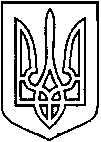 СЄВЄРОДОНЕЦЬКА МІСЬКА ВІЙСЬКОВО-ЦИВІЛЬНА АДМІНІСТРАЦІЯ  СЄВЄРОДОНЕЦЬКОГО РАЙОНУ  ЛУГАНСЬКОЇ  ОБЛАСТІРОЗПОРЯДЖЕННЯкерівника Сєвєродонецької міської  військово-цивільної адміністрації22 грудня 2021 року                                                              № 2683Про збільшення статутного капіталу КП «Житлосервіс «Світанок» Керуючись статтями 24, 57, 65, 66, 78 Господарського кодексу України, частиною першою статті 1, пунктом 10, пунктом 12 частини першої статті 4, пунктом 8 частини третьої статті 6 Закону України «Про військово-цивільні адміністрації», Законом України «Про місцеве самоврядування в Україні», враховуючи службову записку начальника Управління житлово-комунального господарства Сєвєродонецької міської військово-цивільної адміністрації Сєвєродонецького району Луганської області від 20.12.2021 № 3405 щодо поповнення статутного капіталу підприємства,зобов’язую:Збільшити статутний капітал КП «Житлосервіс «Світанок» на суму 199 950,00 гривень (сто дев’яносто дев’ять тисяч дев’ятсот п’ятдесят гривень 
00 копійок).Затвердити статутний капітал КП «Житлосервіс «Світанок» у розмірі 3 733 216,92 гривень (три мільйони сімсот тридцять три тисячі двісті шістнадцять гривень 92 копійки) та внести відповідні зміни до Єдиного державного реєстру юридичних осіб, фізичних осіб-підприємців та громадських формувань.Дане розпорядження підлягає оприлюдненню.Контроль за виконанням цього розпорядження покладаю на заступника керівника Сєвєродонецької міської військово-цивільної адміністрації Сєвєродонецького району Луганської області Олега КУЗЬМІНОВА.Керівник Сєвєродонецької міськоївійськово-цивільної адміністрації                                   Олександр СТРЮК